В рамках деятельности Ресурсного центра по социальной адаптации и ресоциализации лиц, освободившихся из мест лишения свободы и в соответствии с пунктом 3 статьи 8 Федерального Закона от 02.05.2006 № 59 «О порядке рассмотрения обращения граждан Российской Федерации»,15.03.2023 в 11:00 с осужденной Б., отбывающей наказание в ФКУ ИК №11 УФСИН России по ХМАО-Югре, зарегистрированной по адресу: Октябрьский район, пгт. Октябрьское, ул.**, (со слов, относится к коренным малочисленным народам Севера),  проведено онлайн-консультирование в присутствии представителей: Администрации городского поселения Октябрьское, УСЗН г. Нягани и Октябрьскому району, БУ ХМАО-Югры «Октябрьский районный комплексный центр социального обслуживания населения», специалистов БУ ХМАО-Югры «Сургутский районный центр социальной адаптации».В ходе консультирования представлены исчерпывающие ответы по:льготам граждан, относящихся к коренным малочисленным народам Севера;восстановлению в родительских правах в отношении несовершеннолетних детей;решению жилищного вопроса;вопросу национальных акций;социальному обслуживанию и социальному сопровождению после освобождения.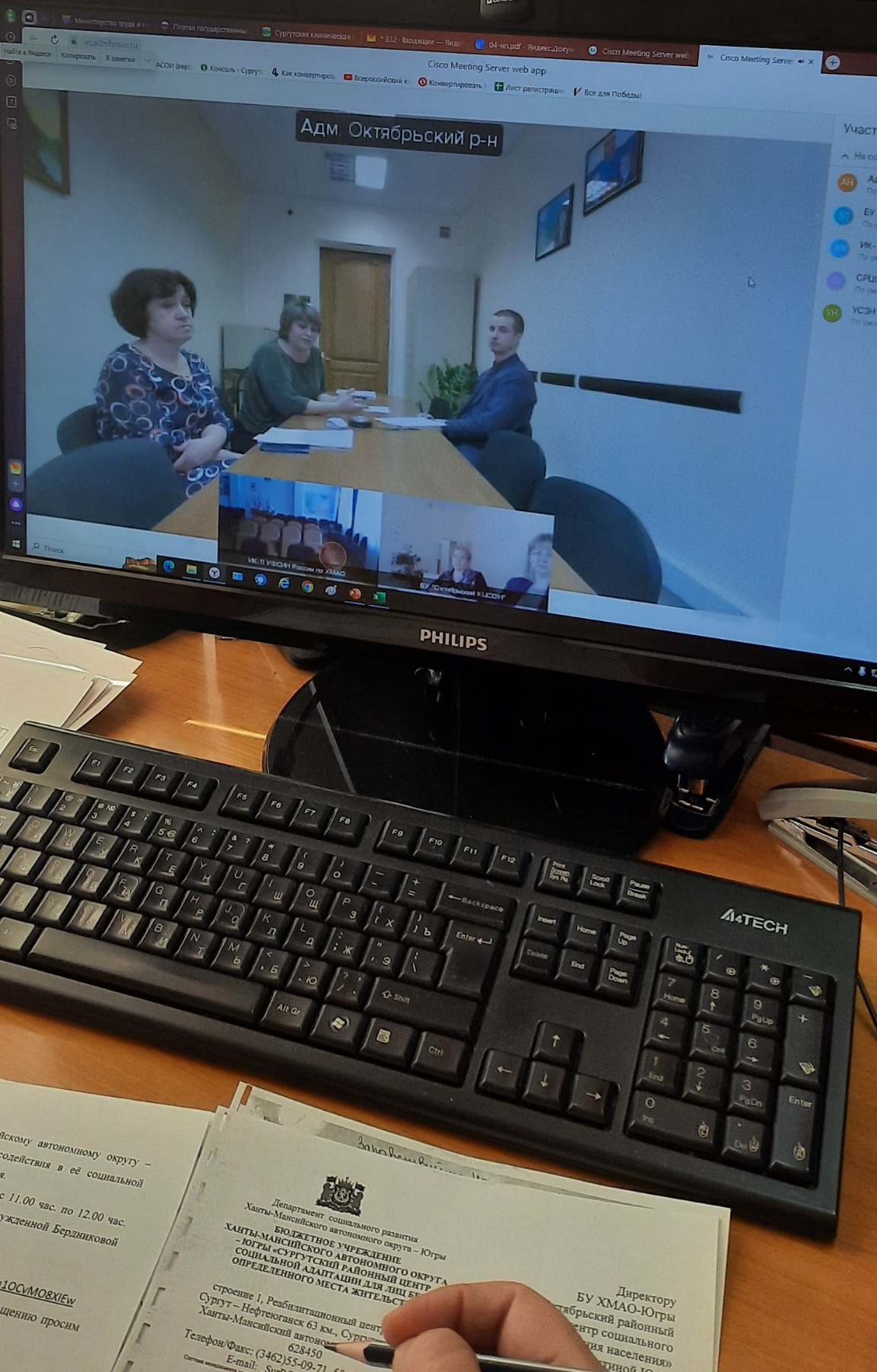 